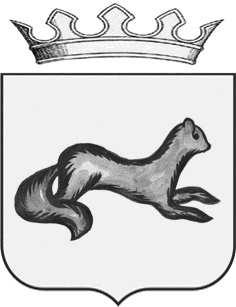 ГЛАВА    ОБОЯНСКОГО РАЙОНАКУРСКОЙ ОБЛАСТИПОСТАНОВЛЕНИЕот 08.10.2019                                     Обоянь                                                         №103О направлении  на утверждение Представительным Собранием Обоянского района Курской области проекта решения В соответствии с частью 2 статьи 53 Федерального Закона  от 06.10.2003 №131-ФЗ «Об  общих принципах организации местного самоуправления в Российской Федерации» (с последующими  изменениями и дополнениями), со ст. 20 Устава   муниципального    района   «Обоянский район»   Курской областиПОСТАНОВЛЯЮ:  1.Направить на утверждение Представительным Собранием Обоянского района Курской области проект решения «Об утверждении изменений, вносимых в Положение об оплате труда работников муниципального казенного учреждения, подведомственного Управлению образования Администрации Обоянского района, по виду  экономической деятельности «Деятельность по созданию и использованию баз данных и информационных ресурсов», утвержденное решением Представительного Собрания Обоянского района Курской области  от 30.11.2012 № 9/40-II.  2. Назначить ответственным за подготовку и представление данного проекта на заседании Представительного Собрания Обоянского района Курской области начальника Управления образования Администрации Обоянского района Курской области Черникову Т. А.            3.Контроль  исполнения  настоящего  постановления оставляю за собой.            4. Настоящее постановление вступает в   силу   со   дня   его   подписания.И. о. Главы Обоянского района 					              Э. В. ГубановМ. Ф. Алпеев (47141) 2-26-61        ПРОЕКТПРЕДСТАВИТЕЛЬНОЕ СОБРАНИЕОБОЯНСКОГО  РАЙОНА   КУРСКОЙ   ОБЛАСТИРЕШЕНИЕ«     »                    2019 года                  Обоянь                                   №  Об утверждении изменений, вносимых в Примерное Положение об оплате труда работников муниципального казенного учреждения, подведомственного Управлению образования Администрации Обоянского района, по виду  экономической деятельности «Деятельность по созданию и использованию баз данных и информационных ресурсов», утвержденное решением Представительного Собрания Обоянского района Курской области  от 30.11.2012 № 9/40-II	В соответствии с частью 2 статьи 53  Федерального     Закона   от 06.10.2003 года № 131 – ФЗ «Об общих принципах местного самоуправления в Российской Федерации», со статьей 9 Федерального закона от 29.12.2012 №273-ФЗ «Об образовании в Российской Федерации», частью 2  статьи 23 Устава муниципального района «Обоянский район» Курской области, постановлением Администрации Обоянского района Курской области от 24.09.2019 №683 «Об увеличении оплаты труда работников муниципальных учреждений, на которых не распространяются указы Президента Российской, органов местного самоуправления муниципального района «Обоянский район» Курской области,   Представительное Собрание Обоянского района Курской области  РЕШИЛО:1. Утвердить прилагаемые изменения, вносимые в Положение об оплате труда работников муниципального казенного учреждения, подведомственного Управлению образования Администрации Обоянского района, по виду  экономической деятельности «Деятельность по созданию и использованию баз данных и информационных ресурсов», утвержденное решением Представительного Собрания Обоянского района Курской области  от 30.11.2012 № 9/40-II.  а) Приложения №1,2,3 изложить в новой редакции.2. Настоящее решение вступает в силу после его официального опубликования и распространяет свое действие на правоотношения, возникшие с 01.10.2019 года. Председатель Представительного СобранияОбоянского района Курской областиКурской области                                                                              А. В. ЛукьянчиковИ. о. Главы  Обоянского районаКурской области                                                                                       Э. В. ГубановПРИЛОЖЕНИЕ № 1 к положению об оплате труда работников муниципальных казенных учреждений, подведомственных Управлению образования Администрации Обоянского района Курской области, по виду экономической деятельности  «Деятельность  по созданию и использованию баз данных  и информационных ресурсов» (в редакции решения Представительного Собрания  от ______________ №_______ )Профессиональные квалификационные группы должностей работников образованияПрофессиональная квалификационная группа должностей педагогических работников    ПРИЛОЖЕНИЕ № 2 к положению об оплате труда работников муниципальных казенных учреждений, подведомственных Управлению образования Администрации Обоянского района Курской области, по виду экономической деятельности  «Деятельность по созданию и использованию баз данных и информационных ресурсов» (в редакции решения Представительного Собрания  от ______________ №_______ )Профессиональные квалификационные группы общеотраслевых должностей руководителей, специалистов и служащихПрофессиональная квалификационная группа  «Общеотраслевые должности  служащих  первого уровня»Профессиональная квалификационная группа  «Общеотраслевые должности  служащих  третьего  уровня»                 ПРИЛОЖЕНИЕ № 3  к положению об оплате труда работников муниципальных казенных учреждений, подведомственных Управлению образования Администрации Обоянского района Курской области, по видам экономической деятельности  «Деятельность по созданию и использованию баз данных и информационных ресурсов» (в редакции решения Представительного Собрания  от ______________ №_______ )Профессиональная квалификационная группа «Общеотраслевые должности служащих четвертого уровня»Квалификационные уровниДолжности, отнесенные к  квалификационным уровнямРекомендуемый минимальный должностной оклад, рублей3 квалификационный уровеньметодист99864 квалификационный уровеньстарший методист10084Квалификационные уровниДолжности, отнесенные к  квалификационным уровнямРекомендуемый минимальный должностной оклад, рублей1 квалификационный уровеньДелопроизводитель 5834Квалификационные уровниДолжности, отнесенные к  квалификационным уровнямРекомендуемый минимальный должностной оклад, рублей1 квалификационный уровеньпрограммист65102 квалификационный уровеньДолжности служащих первого  квалификационного уровня, по которым может устанавливаться  II внутридолжностная категория72173 квалификационный уровеньДолжности служащих первого  квалификационного уровня, по которым может устанавливаться  I внутридолжностная категория79334 квалификационный уровеньДолжности служащих первого  квалификационного уровня, по которым может устанавливаться  производное должностное наименование «ведущий»10502Квалификационные уровниДолжности, отнесенные к квалификационным уровнямРекомендуемый минимальный должностной оклад, руб. 1 квалификационный уровеньНачальник отдела12430